Приложение № 8 к Постановлению №1-19 от 01.12.2016 г.УтверждаюГлава Местной администрацииМО СОСНОВАЯ ПОЛЯНА__________________ А.Р.РауВедомственная целевая программа на 2017 год«Участие  в установленном порядке в мероприятиях по профилактике незаконного потребления наркотических средств и психотропных веществ, наркомании в Санкт-Петербурге»ПАСПОРТ ПРОГРАММЫ.Перечень мероприятий ведомственной целевой программы « Участие в деятельности по профилактике наркомании на территории внутригородского Муниципального образования Санкт-Петербурга муниципального округа СОСНОВАЯ ПОЛЯНА на 2017 год»Код бюджетной классификации 939 0709 79500 00531 244Главный специалист 						Позднякова И.П.Приложение № 1.1к Техническому заданиюТехнические требованияк изготовлению печатной продукции по антинаркотической программе для раздачи населениюПриложение № 1.2к Техническому заданиюТехнические требованияк организации и проведению 8-и лекций-бесед в марте - мае и сентябре - октябре . по профилактике наркоманииПриложение № 1.5к Техническому заданиюТехнические требованияк организации и проведению профилактического мероприятия антинаркотической направленности  (станционная игра «Найди альтернативу»)Вероятно, у Вас есть положение об этой игре. Она проходит 2 раза или как?Судьи?Приложение № 1.6к Техническому заданиюТехнические требованияк организации мероприятия для любителей музыки «Наркотик губит талант».Приложение № 1.3к Техническому заданиюТехнические требованияк проведению мероприятий в рамках месячника антинаркотических мероприятий, посвященных Международному дню борьбы с наркоманией и незаконным оборотом наркотиковПриложение № 1.4к Техническому заданиюТехнические требованияОрганизация просмотра фильмов (спектаклей) антинаркотической направленности.Ответственный исполнитель программыОснования разработки ПрограммыФедеральный закон от 6.10.2003 №131-ФЗ «Об общих принципах организации местного самоуправления в РФ»;Федеральный закон Российской Федерации от 08.01.1998г. № 3-ФЗ «О наркотических средствах и психотропных веществах»;Указ Президента Российской Федерации от 18.10.2007 года № 1374 «О дополнительных мерах по противодействию незаконному обороту наркотических средств, психотропных веществ и их прекурсоров», от 09.06.2010 года № 690 «Об утверждении Стратегии государственной антинаркотической политики Российской Федерации до 2020 года»;Закон Санкт-Петербурга от 23.09.2009 года № 420-79 «Об организации местного самоуправления в Санкт-Петербурге» (п.п.7и 8 ст.10);Закон Санкт-Петербурга 21.09.2011 № 541-106 «О профилактике наркомании в Санкт-Петербурге».Цели и задачи программы- Пропаганда здорового образа жизни среди молодежи и населения муниципального образования муниципального округа СОСНОВАЯ ПОЛЯНА.-  Формирования у населения (молодёжи) муниципального образования муниципального округа СОСНОВАЯ ПОЛЯНА негативного отношения к употреблению наркотических веществ.- Информирование населения (молодёжь) об административной и уголовной ответственности за употребление и распространение наркотических средств.Для достижения указанных целей необходимо решение следующих задач:- Проведение комплексной целенаправленной работы по предупреждению распространения наркомании на территории муниципального образования муниципального округа СОСНОВАЯ ПОЛЯНА.- Активизация взаимодействия органов местного самоуправления муниципального образования муниципального округа СОСНОВАЯ ПОЛЯНА, общественных организаций и религиозных объединений в осуществлении профилактики наркомании на территории муниципального образования СОСНОВАЯ ПОЛЯНА.- Формирование у молодёжи негативного отношения к потреблению наркотиков через информационные каналы, пропаганда преимущества здорового образа жизни.Этапы и сроки реализации Программы2017 годОбъемы бюджетных ассигнований программы310 ,0 тыс. руб.Источники финансирования программыМестный бюджет МО СОСНОВАЯ ПОЛЯНА на 2017 годОжидаемые результаты реализации программы- совершенствование и развитие антинаркотической пропаганды;- формирование негативного отношения общества к распространению и незаконному потреблению наркотических средств;- снижение уровня преступности и количества совершаемых преступлений, связанных с наркоманией и незаконным оборотом наркотических средств;- оздоровление обстановки в общественных местах.№ п/пНазвание мероприятияСумматыс. руб.Кол-во участниковМесяц Изготовление печатной продукции по антинаркотической программе для раздачи населению40.0550мартОрганизация и проведение лекций – бесед по профилактике наркомании 8 шт.40.0400март-май, сентябрь - октябрьПроведение мероприятий в рамках Месячникаантинаркотических мероприятий, посвященныхМеждународному дню борьбы с наркоманией и незаконным оборотом наркотиков40.0110апрель-майОрганизация просмотра фильмов (спектаклей) антинаркотической направленности53.0600Апрель-май, сентябрь-октябрьОрганизация и проведение профилактического мероприятия антинаркотической направленности  (станционная игра «Найди альтернативу») 67.060Апрель - майОрганизация мероприятия для любителей музыки «Наркотик губит талант»70.060Апрель - майИТОГО:310 ,01.Исполнитель обязуется оказать следующие услуги:Исполнитель обязан провести конкурс на лучшую разработку печатной продукции и напечатать до 15 марта 2017 года следующую продукцию:1. Буклеты– текст и наполнение буклета предоставляет Исполнитель.– Исполнитель доставляет всю продукцию Заказчику.– разработка макета буклета, макет согласовать с Заказчиком и УМВД по Красносельскому району– формат буклета А5, ЕВРО, 4+4, бумага 130 гр/м, не менее 500 шт.;– печать буклета и поставка Заказчику в течение 10 рабочих дней.2. Брошюры– разработка макета брошюры по профилактике незаконного потребления наркотических средств и психотропных веществ не менее 30 страниц, в течение в течение 10 рабочих дней– макет согласовать с Заказчиком и с кафедрой уголовно-процессуальной направленности одного из высших военных учебных заведений Санкт–Петербурга в течение 10 рабочих дней.– формат брошюры А5, бумага 130 гр/м, не менее 50 шт., 30 стр.Исполнитель осуществляет своими силами доставку, разгрузку и складирование печатной продукции в помещении Заказчика.1.Адрес места проведенияТерритория округа, образовательные учреждения муниципального образования СОСНОВАЯ ПОЛЯНА  ГБОУ СОШ №№ 352, 290, 385, Академия индустрии красоты «Локон».2.Дата и время проведенияМарт – май и сентябрь – октябрь.2017 Точная дата и время согласуется с Заказчиком в срок не позднее, чем за 5 дней до проведения Мероприятия3.Кол-во участников ОбщееНе менее чем 400 чел3.1Кол-во участников на каждом мероприятииНе менее чем 50 чел3.2 Возрастная категория участников14+4.Кол-во мероприятий85.Длительность каждого мероприятияНе менее 00 ч 45 м6.Срок согласования сценария (плана) проведения мероприятия с ЗаказчикомНе позднее 5 дней до проведения7.Исполнитель обязуется оказать следующие услуги:– Для встречи Исполнитель обязан оказать следующие услуги:– предоставление места для проведения мероприятия;– встреча с представителями правоохранительных органов (сотрудники ФСБ, МВД);– встреча с психологом;– работа лектора;– администратор мероприятия;7.1Организовать и провести Исполнитель обязан– организовать и провести 8 (восемь) лекций – бесед с учащимися (не менее 50 человек на каждой лекции–беседе) МО СОСНОВАЯ ПОЛЯНА, продолжительностью не менее 1 академического часа каждая.7.2Предоставить помещениеСогласовать проведение лекций с образовательными учреждениями8.Исполнитель обязуется предоставить имущество– проекционное оборудование, ноутбук, подготовка материала;1.Адрес места проведенияТерритория округа2.Дата и время проведенияАпрель-май 2017Точная дата и время согласуется с Заказчиком в срок не позднее, чем за 5 дней до проведения Мероприятия3.Кол-во участников ОбщееНе менее чем 60 чел3.1Кол-во участников на каждом мероприятииНе менее чем 60 чел3.2 Возрастная категория участников14+ 4.Кол-во мероприятий15.Длительность каждого мероприятияНе менее 01 ч 00 мин.6.Срок согласования сценария (плана) проведения мероприятия с ЗаказчикомНе позднее 5 дней до проведения7.Исполнитель обязуется оказать следующие услуги:Исполнитель обязан организовать и провести профилактическое мероприятие «Найди альтернативу» в виде станционной игры, согласно по заранее утвержденному Положению.  7.1Организовать и провести Организовать и оформить 6 станций- плакатная (участники на натянутом баннере рисуют антинаркотический плакат)- стинквейная (сочиняют стихотворение на антинаркотическую тему)- рекламная (придумывают и показывают рекламу)- законодательная база (знание уголовного и административного кодекса, об ответственности) - спортивная (скакалки, резинки, армреслинг, гироскутер, ходули).Обеспечить судейство на каждой станции не менее 2 чел.В обязанности Исполнителя входит:– приобрести краску в баллончиках 250 мл не менее 10 шт. основных цветов в количестве 10 шт., приобрести полотна из полиэстера гладкие в количестве 6 шт., размером 2м х НА - арендовать спортивное оборудование для спортивной станции- распечатать выдержки из уголовного и административного кодексов, для станции «Законодательная база»- обеспечить музыкальным оборудованием для музыкальной станции (3 радиомикрофона, микшерный пульт, 3 стойки для микрофона, колонки 3 МГб – 2 шт.)- организовать на каждой станции работу судей, не менее 2-х человек.8.Исполнитель обязуется предоставить призы– организовать вручение сувениров для участников мероприятия.  Мяч массажный не менее 60 шт.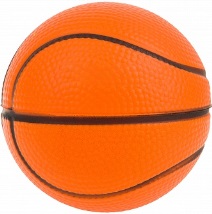 1.Адрес места проведенияТерритория округа2.Дата и время проведенияАпрель - май 2017Точная дата и время согласуется с Заказчиком в срок не позднее, чем за 5 дней до проведения Мероприятия3.Кол-во участников ОбщееНе менее чем 60 чел3.1Кол-во участников на каждом мероприятииНе менее чем 60 чел3.2 Возрастная категория участников14 +4.Кол-во мероприятий15.Длительность каждого мероприятияНе менее 01 ч 6.Срок согласования сценария (плана) проведения мероприятия с ЗаказчикомНе позднее 5 дней до проведения7.Исполнитель обязуется оказать следующие услуги:1. Место проведения: Зрительный зал вместимостью не менее 60 человек, расположенный на территории Муниципального образования СОСНОВАЯ ПОЛЯНА.– Кол-во учащихся – не менее 60 человек2. При проведении мероприятия должен работать гардероб и обслуживающий персонал.3. Услуги по предоставлению места проведения оплачиваются Исполнителем по отдельному договору самостоятельно.4. Дата и время проведения: апрель - май 2017г.,5. Точная дата и время проведения, а так же план проведения мероприятия согласовываются с Заказчиком в течение 5 рабочих дней до начала мероприятия.6. Исполнитель обязан организовать и провести мероприятие, продолжительностью не менее 1 часа 30 минут.7. Для встречи Исполнитель обязан оказать следующие услуги:– предоставление места для проведения мероприятия;– встреча с представителями правоохранительных органов (сотрудники ФСБ, МВД);– встреча с психологом;– встреча с наркологом;– работа ведущего;– выступление не менее 2–х вокалистов, лауреатов Всероссийских конкурсов;- выступление не менее 2-х танцевальных коллективов (не менее 3-х человек);– звуковая аппаратура мощностью 1 кВт, радиомикрофоны не менее 2–х штук, 2–активные звуковые колонки на стойках, микшерный пульт, комплект коммутации)– проекционное оборудование, ноутбук, подготовка материала;– администратор мероприятия;– организовать демонстрацию видео–интервью с бывшими наркозависимыми не менее 10 мин.Организовать кофе–брейк для участников мероприятия не менее, чем на 60 персон. Расчет меню на 1 персону:– 3 бутерброда (1 с рыбой, 1 с сыром, 1 с колбасой сервелат);– 2 мандарина (1 апельсин);– 2 пирожных;– чай (черный, зеленый) (не менее 200 мл.);– сахар (не менее 10 гр.);– посуда (чашка, тарелка, ложка чайная);– материал посуды – жаропрочное стекло или фарфор;– салфетки (не менее 2 шт.).7.1Организовать и провести Мероприятия для любителей музыки «Наркотик губит талант».7.2Предоставить помещениеИсполнитель обязан предоставить помещение для проведения мероприятия: зрительный зал вместимостью не менее 60 человек, расположенный на территории Муниципального образования СОСНОВАЯ ПОЛЯНА.7.4Доставка, монтаж, вывоз Осуществляется Исполнителем самостоятельно7.5Медицинское обеспечение8.Привлечь следующих артистов2–х вокалистов, лауреатов Всероссийских конкурсов, 2-х танцевальных коллектива.9.Исполнитель обязуется предоставить имущество– звуковая аппаратура мощностью 1 кВт, радиомикрофоны не менее 2–х штук, 2–активные звуковые колонки на стойках, микшерный пульт, комплект коммутации)– проекционное оборудование, ноутбук, подготовка материала;1.Адрес места проведенияУчреждение социальной защиты населения, находящееся на территории округа.2.Дата и время проведенияАпрель-май2017Точная дата и время согласуется с Заказчиком в срок не позднее, чем за 5 дней до проведения Мероприятия3.Кол-во участников ОбщееНе менее чем 110 чел3.1Кол-во участников на каждом мероприятииПо 20 человек на каждой 3 акции по уничтожению надписей50 человек на мероприятии в форме круглого стола3.2 Возрастная категория участников14+4.Кол-во мероприятий3 (три) акции по уничтожению надписей1 мероприятие в форме «круглого стола»5.Длительность каждого мероприятияНе менее 01 ч 30 м («круглый стол»)Не менее 01 ч 00 м (акция по уничтожению надписей)6.Срок согласования сценария (плана) проведения мероприятия с ЗаказчикомНе позднее 5 дней до проведения7.Исполнитель обязуется оказать следующие услуги:Перед мероприятием («круглый стол») за 4-10 дней провести публичные акции (не менее 3-х) по уничтожению надписей наркотической направленности. При проведении мероприятия («круглый стол») должен работать гардероб и обслуживающий персонал. Исполнитель обязан организовать и провести мероприятие, продолжительностью не менее 1 ч 30 м с участием представителей: комитета по вопросам законности, правопорядка и безопасности СПб, районного отдела УМВД.Для встречи Исполнитель обязан оказать следующие услуги:– предоставление помещения  для проведения мероприятия;– встреча с представителями правоохранительных органов – администратор мероприятия;7.1Организовать и провести Мероприятия в рамках месячника антинаркотических мероприятий, посвященных Международному дню борьбы с наркоманией и незаконным оборотом наркотиков. Организовать подростков для участия в акции. Предоставить краску в баллончиках не менее 10 шт. основных цветов по 250 мл каждый, перчатки х/б не менее 15 пар.7.2Предоставить помещениеСамостоятельное согласование помещения для проведения мероприятия.7.3Организовать питание (питьевой режим)Организовать кофе–брейк для участников мероприятия Расчет меню на 1 персону:– 3 бутерброда (1 с рыбой, 1 с сыром, 1 с колбасой сервелат);– 2 мандарина;– 2 пирожных;– салат оливье (мясной) в тарталетке– салат рыбный (крабовые палочки)– чай (черный, зеленый) (не менее 200 мл.);–кофе порционный растворимый Jacobs Monarch (или эквивалент) в пакетиках по 1,8 г– сахар (не менее 20 гр.);– посуда (чашка, тарелка, ложка чайная);–материал посуды – жаропрочное стекло или фарфор– салфетки (не менее 2 шт.). Не менее 40 порций всех наименований.7.4Доставка, монтаж, вывоз – самостоятельно осуществляет монтаж и демонтаж проекционного оборудования8.Исполнитель обязуется предоставить имущество– проекционное оборудование, ноутбук, подготовка материала;9.Исполнитель обязуется предоставить призы– изготовить ручки шариковые для участников мероприятия (из металла, синего цвета, длиной 12,8 см с логотипом мероприятия не менее 40 шт.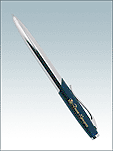 – изготовить блокноты с логотипом мероприятия размером А6 не менее 40 шт., не менее 40 стр.– выпустить брошюру по итогам мероприятия с докладами участников размером А6, не менее 80 стр., с оформлением титульной страницы в глянцевом варианте– приобрести сувенирную продукцию для участников мероприятия статуэтка глобус с надписью «Мир без наркотиков» и логотипом мероприятияСогласовать указанную в настоящем пункте продукцию с Заказчиком.1.Адрес места проведенияТерритория округа2.Дата и время проведенияАпрель-май, сентябрь-октябрь 2017Точная дата и время согласуется с Заказчиком в срок не позднее, чем за 5 дней до проведения Мероприятия3.Кол-во участников ОбщееНе менее чем 600 чел3.1Кол-во участников на каждом мероприятииНе менее чем 300 чел3.2 Возрастная категория участников14+4.Кол-во мероприятий25.Длительность каждого мероприятияНе менее 01 ч 30 м - киносеансНе менее 01 ч 00 м - спектакль6.Срок согласования сценария (плана) проведения мероприятия с ЗаказчикомНе позднее 5 дней до проведения7.Исполнитель обязуется оказать следующие услуги: При проведении мероприятия должен работать гардероб и обслуживающий персонал. Услуги по предоставлению места проведения оплачиваются Исполнителем по отдельному договору самостоятельно. Исполнитель обязан организовать и провести 1 киносеанс с фильмами по антинаркотической тематике и 1 спектакль по этой же тематике. 7. Продолжительность киносеанса должна составлять не менее 1,5 (полутора) часов, спектакля не менее 1 часа.8. Для проведения кинопоказа и спектакля, Исполнитель предоставляет:- зал с рассадкой не мене чем 300 человек, с наличием гардероба и фойе для ожидания;- проектор с яркостью не менее 10 000 lmn.,- ноутбук- радиомикрофоны не менее 3-х шт. со стойками к ним.7.1Организовать и провестиПрофилактические мероприятия фильмы, спектакли по антинаркотической программе.7.2Предоставить помещениеИсполнитель обязан предоставить помещение для проведения мероприятия: зрительный зал площадью не менее 360 кв.м., вместимостью не менее 300 и не более 340 человек в здании, расположенном на территории Муниципального образования СОСНОВАЯ ПОЛЯНА. 7.4Доставка, монтаж, вывоз Осуществляется самостоятельно8.Привлечь следующих артистовВ спектакле задействовать не менее 4-х артистов, использовать декорации, тематику спектакля выдержать в антинаркотической тематике9.Исполнитель обязуется предоставить имущество- проектор с яркостью не менее 10 000 lmn.,- ноутбук- радиомикрофоны не менее 3-х шт. со стойками к ним.